Randomization and Enrollment FormSTUDY NAMEProtocol Number:	Site Name:	Pt_ID:	Form Completion Date:            /                   /                        .	d	 d	m	 m	 m	y	y	y	yIs the participant eligible for the study based on inclusion and exclusion criteria? Yes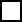  No (If no, leave the rest of the form blank.)If yes:Date enrolled (signed informed consent form): 	          /                /                    .	d	d	m	m	m	y	y	y	yDate all eligibility criteria met:	          /                /                    .	d	d	m	m	m	y	y	y	yDate randomized:	          /                /                    .	d	d	m	m	m	y	y	y	yorIf eligible and not randomized, indicate reason:* Failed to return	 Declined participation	 Other (specify):	*Optional